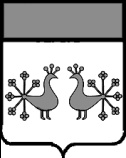 Ивановская областьВерхнеландеховский муниципальный районА Д М И Н И С Т Р А Ц И ЯВЕРХНЕЛАНДЕХОВСКОГО МУНИЦИПАЛЬНОГО РАЙОНАП О С Т А Н О В Л Е Н И Еот   22. 11. 2019   №  437  -  ппос.Верхний ЛандехО  внесении изменений в постановление администрацииВерхнеландеховского муниципального района от 22.12.2015 № 249-п «О муниципальной программе «Развитие культуры и туризма в Верхнеландеховском муниципальном районе»В связи с изменением объема финансирования:внести в постановление администрации Верхнеландеховского муниципального район  от  22.12.2015 № 249-п  «Развитие культуры и туризма в Верхнеландеховском муниципальном районе» следующие изменения:в приложении к постановлению:1. В разделе 1 «Паспорт муниципальной программы» в графе второй строки «Объемы ресурсного обеспечения Программы»:цифры «3 248 894,00» заменить цифрами «3 260 860,00»,цифры «2019-901 824,00» заменить цифрами «2019-913 790,00».	2. В разделе 3 «Цели и ожидаемые результаты в сфере реализации Программы»:	в  таблице «Целевые показатели реализации Программы» строку 7 изложить в новой редакции: 3.  В разделе  4  «Ресурсное обеспечение Программы» таблицу изложить в новой редакции:4. В приложении 1 к муниципальной программе «Развитие культуры и туризма в Верхнеландеховском муниципальном районе» - «Подпрограмма «Культура»:4.1. В разделе 1 «Паспорт подпрограммы» в графе второй строки «Объемы ресурсного обеспечения подпрограммы»:цифры «3 248 894,00» заменить цифрами «3 260 860,00»,цифры «2019-901 824,00» заменить цифрами «2019-913 790,00».4.2. В таблице раздела 3 «Целевые показатели реализации Подпрограммы» строку 5 изложить в новой редакции:4.3. В таблице раздела 4 «Мероприятия Подпрограммы»  строки 1.1, 1.2, 2.1, 2.2, 2.3 и «Всего по подпрограмме:»  изложить в новой редакции:Глава Верхнеландеховскогомуниципального района:                                                          Н.Н.Смирнова7.Средняя заработная плата работников учреждений культуры (библиотекари)руб.-1869319900----Наименование Объемы бюджетных ассигнований по годам, в руб.Объемы бюджетных ассигнований по годам, в руб.Объемы бюджетных ассигнований по годам, в руб.Объемы бюджетных ассигнований по годам, в руб.Объемы бюджетных ассигнований по годам, в руб.Объемы бюджетных ассигнований по годам, в руб.Наименование 201620172018201920202021Всего:86900,00687708,00855272,00913790,00362095,00354095,00в том числе по подпрограммамПодпрограмма 1 «Культура»86900,00687708,00855272,00913790,00362095,00354095,00Основное мероприятие: «Создание условий для обеспечения поселений услугами по организации досуга и услугами организаций культуры»86900,0075000,0076291,0084893,0058000,0050000,00Основное мероприятие «Организация библиотечного обслуживания населения, комплектование и обеспечение сохранности библиотечных фондов библиотек сельских поселений»0,00607708,00773981,00823897,00299095,00299095,00Основное мероприятие «Культурное наследие»0,002500,002500,002500,002500,002500,00Основное мероприятие «Создание условий для массового отдыха населения на территории сельских поселений»0,002500,002500,002500,002500,002500,00Подпрограмма 1 «Туризм»0,000,000,000,000,000,00Основное мероприятие «Организация мероприятий туристической направленности»0,000,000,000,000,000,005.Средняя заработная плата работников учреждений культуры (библиотекари)руб.-1869319900----№ п/пНаименова-ние мероприятийИсполнительИсполнительОбъемы финансирования  (в руб.)Объемы финансирования  (в руб.)Объемы финансирования  (в руб.)Объемы финансирования  (в руб.)Объемы финансирования  (в руб.)Объемы финансирования  (в руб.)Объемы финансирования  (в руб.)№ п/пНаименова-ние мероприятийИсполнительИсполнитель2016201720182019202020202021Основное мероприятие « Создание условий для обеспечения поселений услугами по организации досуга и услугами организаций культуры»Основное мероприятие « Создание условий для обеспечения поселений услугами по организации досуга и услугами организаций культуры»Основное мероприятие « Создание условий для обеспечения поселений услугами по организации досуга и услугами организаций культуры»Основное мероприятие « Создание условий для обеспечения поселений услугами по организации досуга и услугами организаций культуры»Основное мероприятие « Создание условий для обеспечения поселений услугами по организации досуга и услугами организаций культуры»Основное мероприятие « Создание условий для обеспечения поселений услугами по организации досуга и услугами организаций культуры»Основное мероприятие « Создание условий для обеспечения поселений услугами по организации досуга и услугами организаций культуры»Основное мероприятие « Создание условий для обеспечения поселений услугами по организации досуга и услугами организаций культуры»Основное мероприятие « Создание условий для обеспечения поселений услугами по организации досуга и услугами организаций культуры»Основное мероприятие « Создание условий для обеспечения поселений услугами по организации досуга и услугами организаций культуры»Основное мероприятие « Создание условий для обеспечения поселений услугами по организации досуга и услугами организаций культуры»1.1Организация и проведение мероприятий районного уровня в области культуры (согласно календарного плана на очередной финансовый год):-фестивали, смотры, конкурсы;-праздник «Черничное гулянье»;-районные мероприятия, посвященные государственным праздникам;-массовые мероприятияОрганизация и проведение мероприятий районного уровня в области культуры (согласно календарного плана на очередной финансовый год):-фестивали, смотры, конкурсы;-праздник «Черничное гулянье»;-районные мероприятия, посвященные государственным праздникам;-массовые мероприятияОтдел культуры, молодежной политики и спорта, муниципальные учреждения культуры71600,00644000,0062000,0082500,0082500,0058000,0050000,001.2Организация участия в мероприятиях областного и иного  уровня в области культуры:-участие в мероприятиях, посвященных государственным праздникам; - участие в фестивалях, конкурсах, региональных мероприятияхОрганизация участия в мероприятиях областного и иного  уровня в области культуры:-участие в мероприятиях, посвященных государственным праздникам; - участие в фестивалях, конкурсах, региональных мероприятияхОтдел культуры, молодежной политики и спорта, муниципальные учреждения культуры9000,0010600,0014291,002393,002393,0013000,0013000,002. Организация библиотечного обслуживания населения, комплектование и обеспечение сохранности библиотечных фондов библиотек сельских поселений2. Организация библиотечного обслуживания населения, комплектование и обеспечение сохранности библиотечных фондов библиотек сельских поселений2. Организация библиотечного обслуживания населения, комплектование и обеспечение сохранности библиотечных фондов библиотек сельских поселений2. Организация библиотечного обслуживания населения, комплектование и обеспечение сохранности библиотечных фондов библиотек сельских поселений2. Организация библиотечного обслуживания населения, комплектование и обеспечение сохранности библиотечных фондов библиотек сельских поселений2. Организация библиотечного обслуживания населения, комплектование и обеспечение сохранности библиотечных фондов библиотек сельских поселений2. Организация библиотечного обслуживания населения, комплектование и обеспечение сохранности библиотечных фондов библиотек сельских поселений2. Организация библиотечного обслуживания населения, комплектование и обеспечение сохранности библиотечных фондов библиотек сельских поселений2. Организация библиотечного обслуживания населения, комплектование и обеспечение сохранности библиотечных фондов библиотек сельских поселений2. Организация библиотечного обслуживания населения, комплектование и обеспечение сохранности библиотечных фондов библиотек сельских поселений2. Организация библиотечного обслуживания населения, комплектование и обеспечение сохранности библиотечных фондов библиотек сельских поселений2.1Иные межбюджетные трансферты бюджетам поселений на осуществление  переданных полномочий по организации библиотечного обслуживания населения, комплектование и обеспечение сохранности библиотечных фондов библиотек поселенийИные межбюджетные трансферты бюджетам поселений на осуществление  переданных полномочий по организации библиотечного обслуживания населения, комплектование и обеспечение сохранности библиотечных фондов библиотек поселенийФинансовый отдел администрации района0,00773981,00773981,00309120,00309120,00299095,00299095,002.2Софинансирование расходов, связанных с поэтапным доведением средней заработной работникам культуры  муниципальных учреждений культуры Ивановской области до средней заработной платы в Ивановской областиСофинансирование расходов, связанных с поэтапным доведением средней заработной работникам культуры  муниципальных учреждений культуры Ивановской области до средней заработной платы в Ивановской области0,00238190,00469331,00507923,00507923,000,000,002.3Иные межбюджетные трансферты бюджетам поселений на  поэтапное доведение средней заработной платы работникам культуры муниципальных учреждений культуры Верхнеландеховского муниципального района  до средней заработной платы в Ивановской областиИные межбюджетные трансферты бюджетам поселений на  поэтапное доведение средней заработной платы работникам культуры муниципальных учреждений культуры Верхнеландеховского муниципального района  до средней заработной платы в Ивановской области136085,004741,005131,005131,000,000,00Всего по подпрограмме:Всего по подпрограмме:86900,00687708,00855272,00913790,00913790,00362095,00354095,00